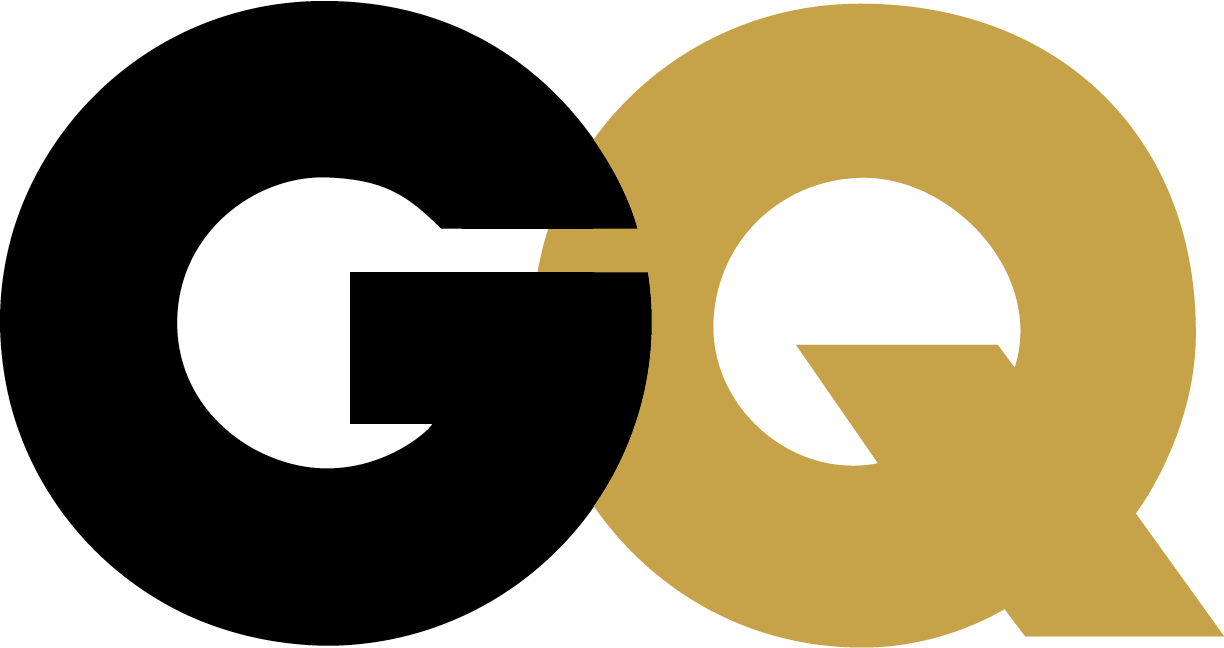 November 2, 2020“[NLE Choppa] is already one of the biggest names in rap” – GQ“‘From Dark To Light’ is thematically stronger than anything he’s done before” – GQhttps://www.gq.com/story/nle-choppa-from-dark-to-light-interview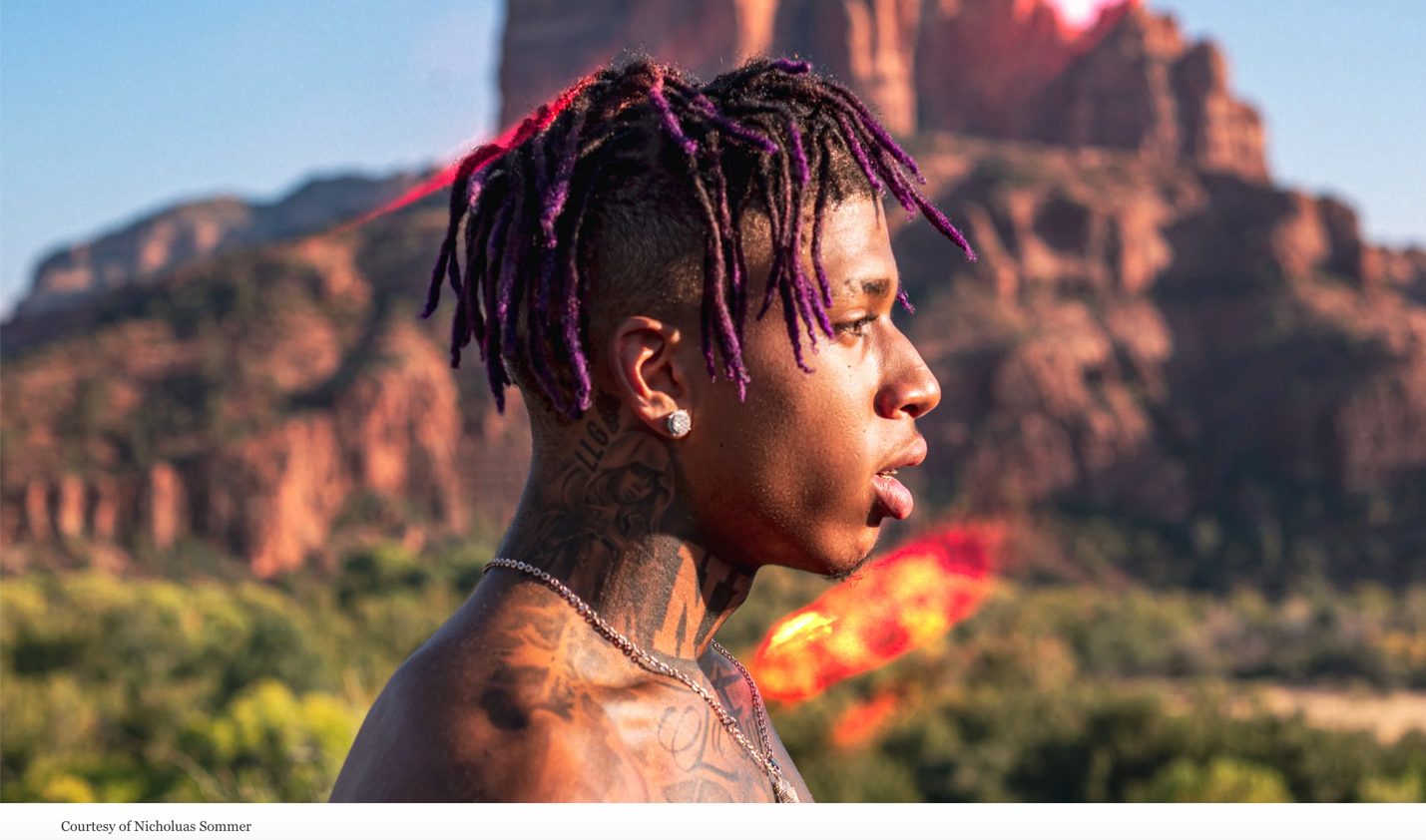 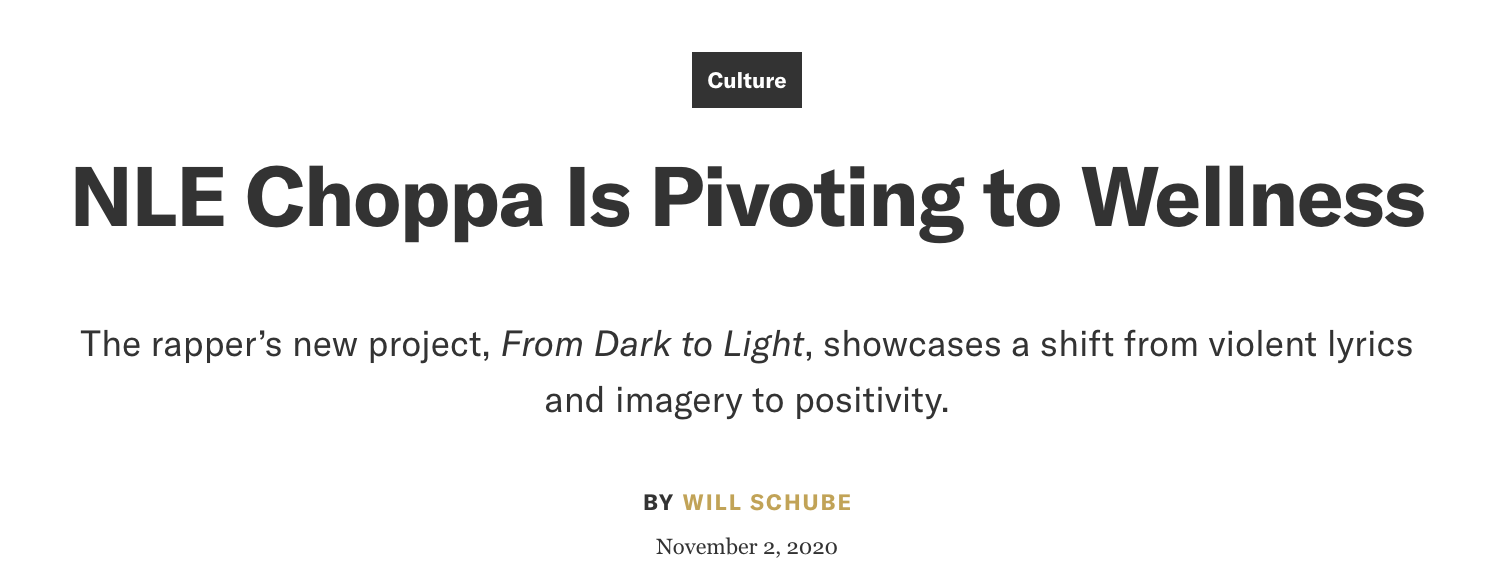 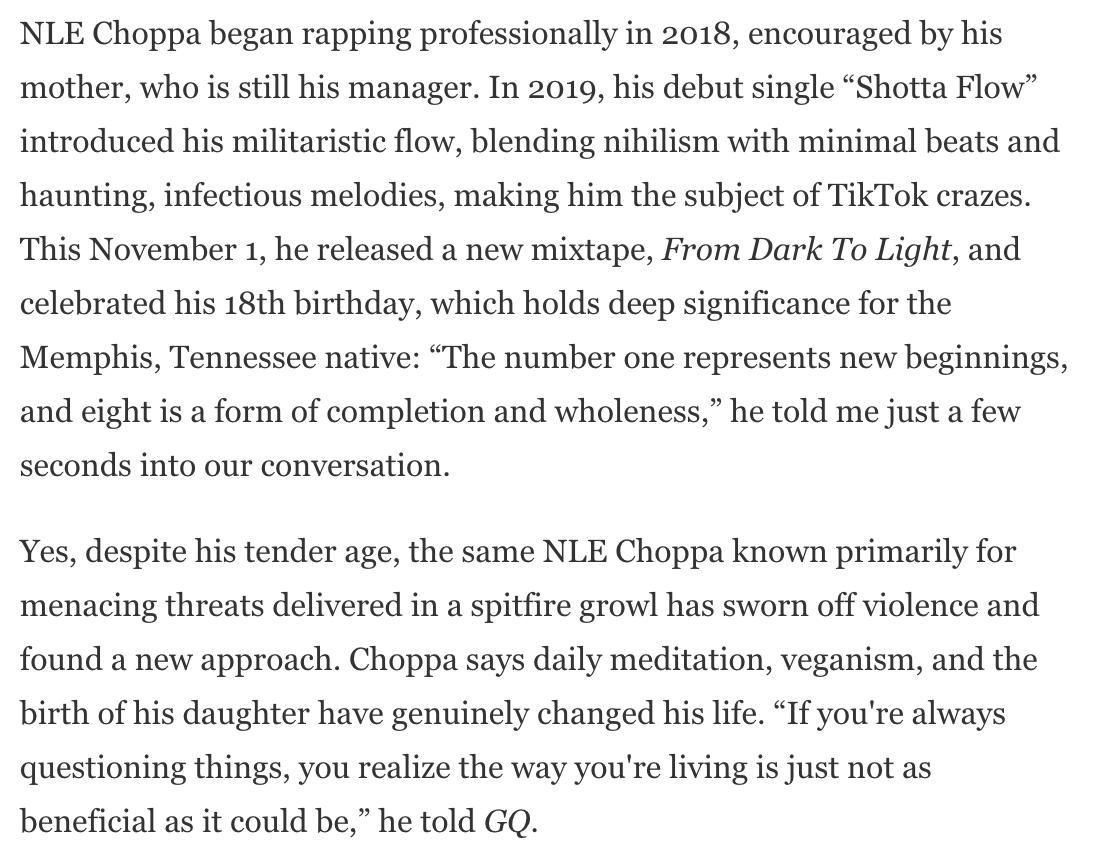 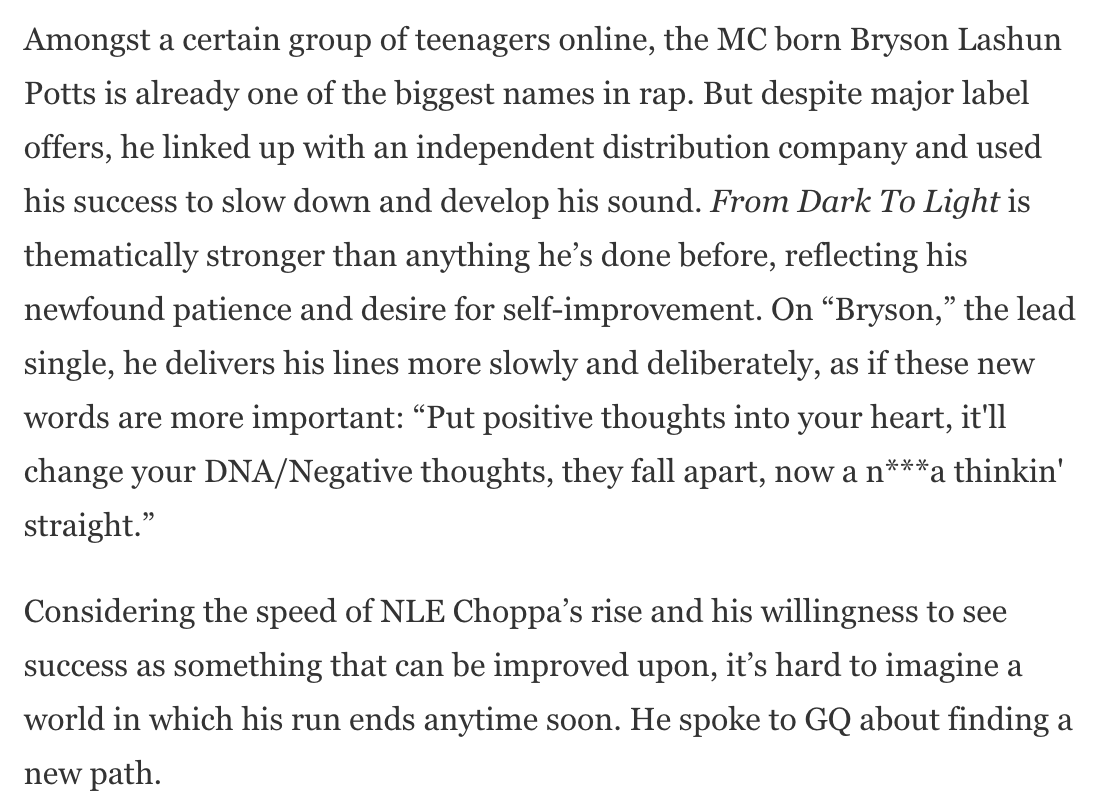 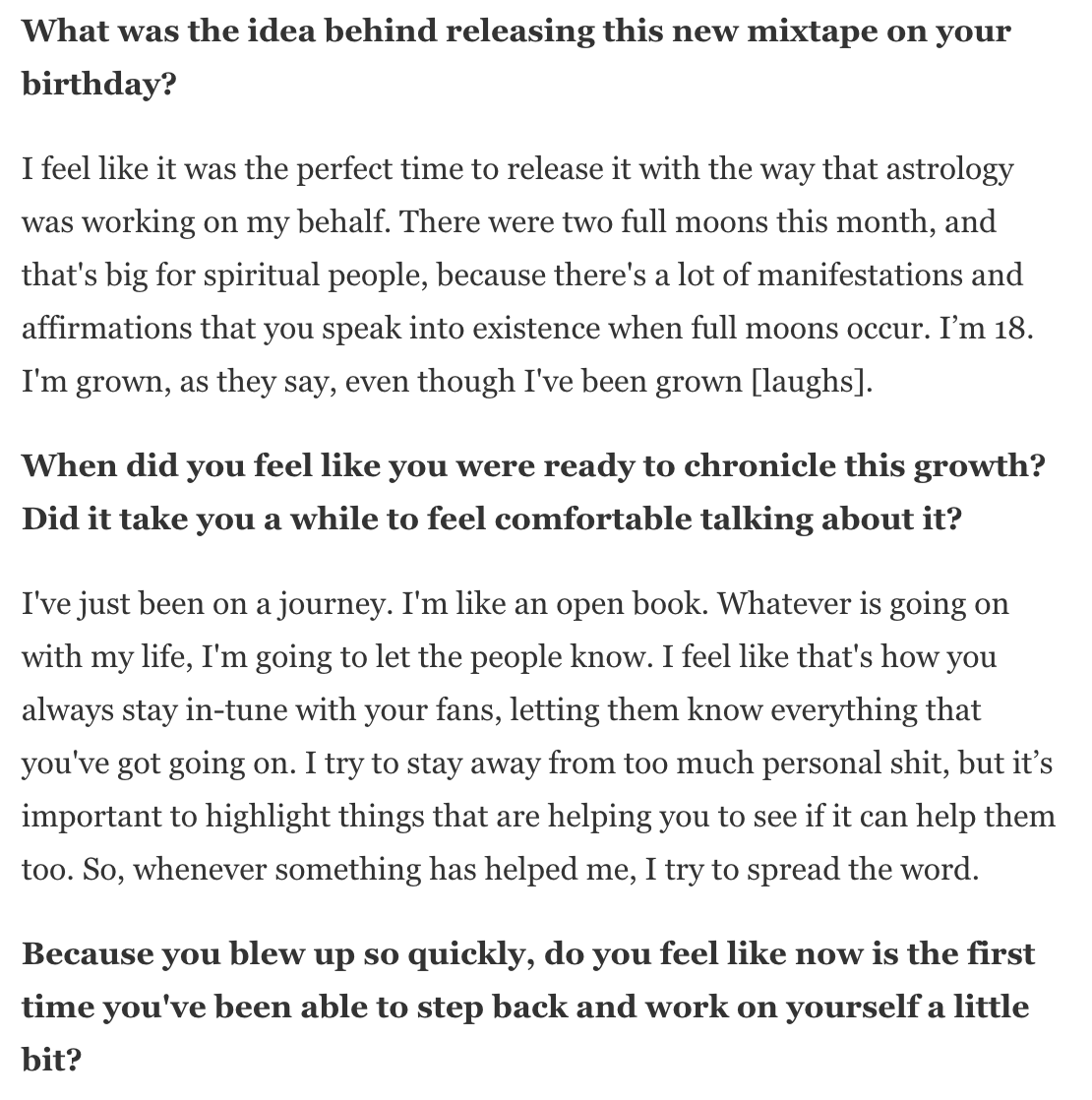 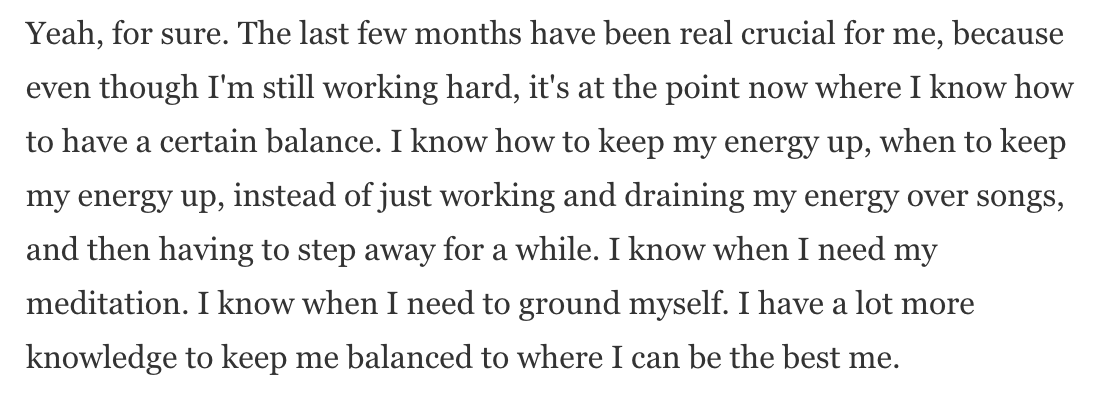 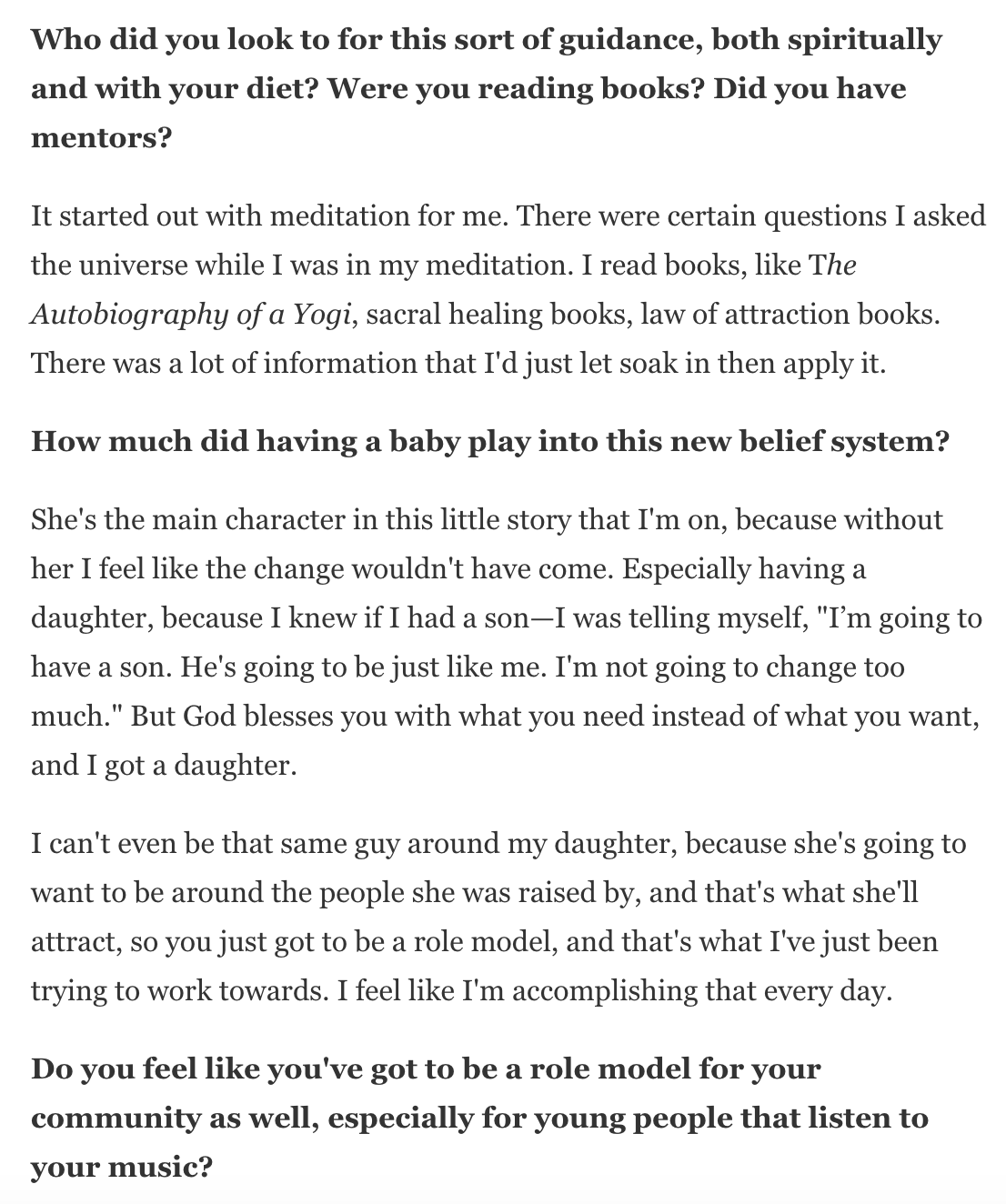 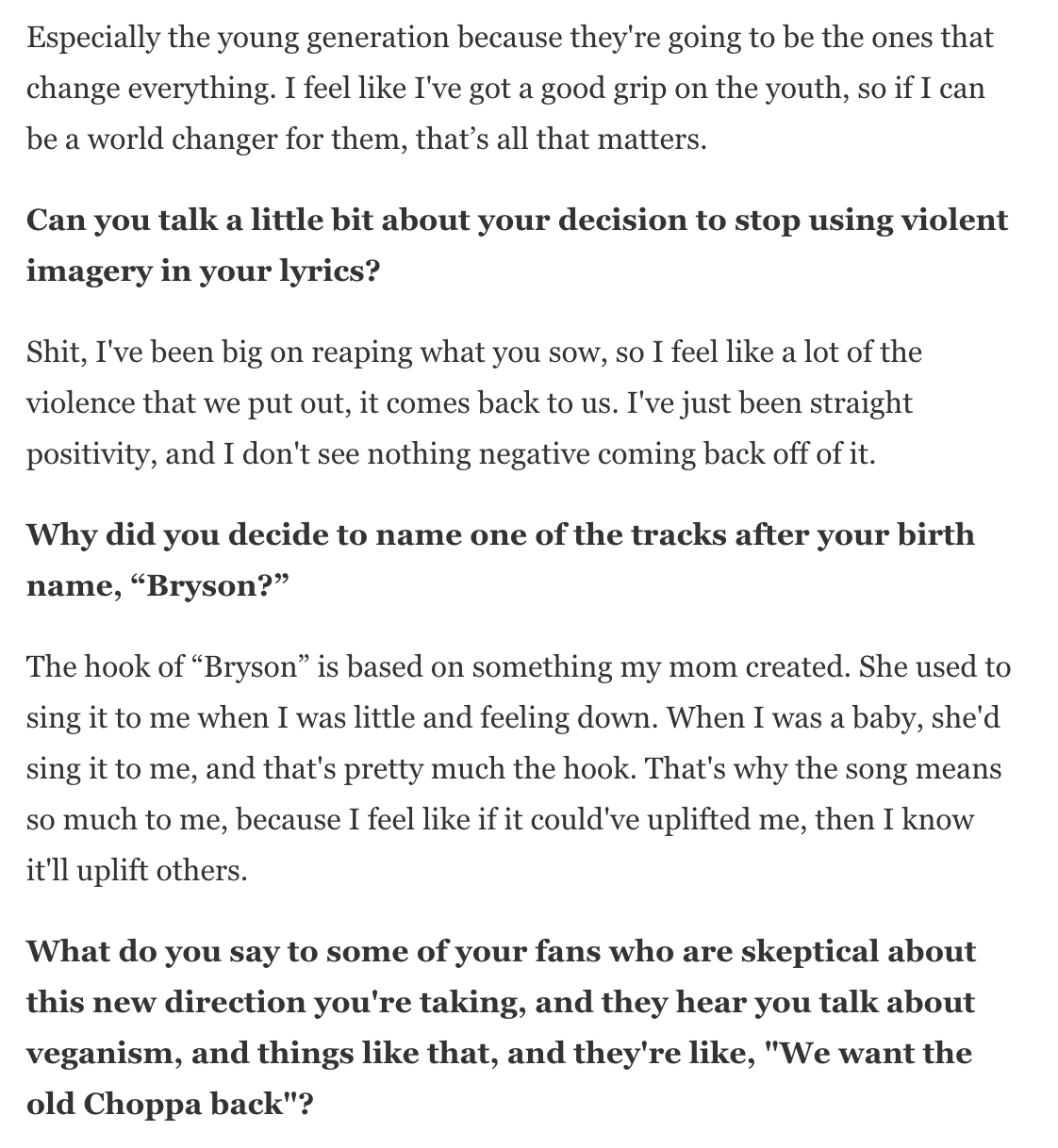 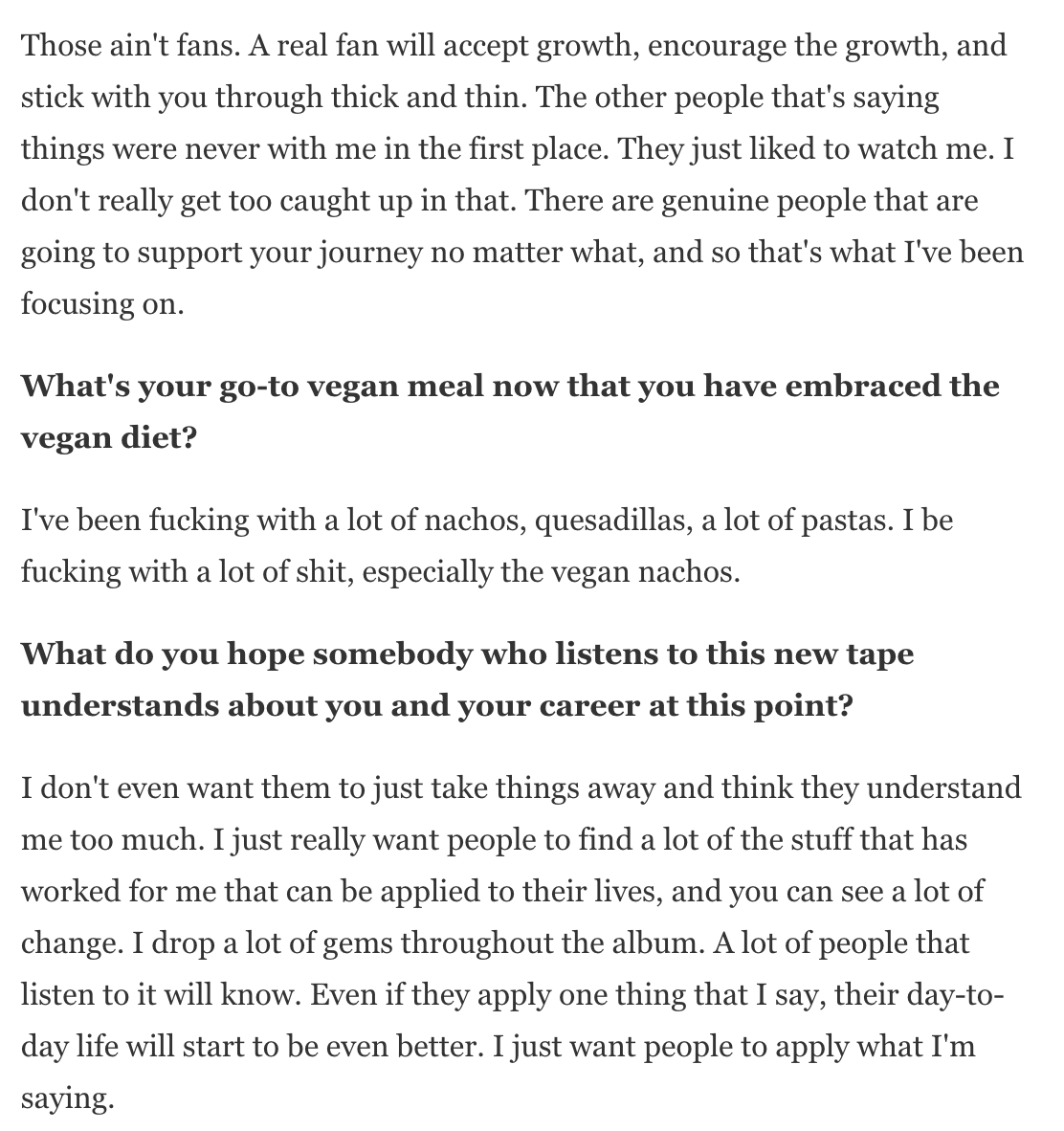 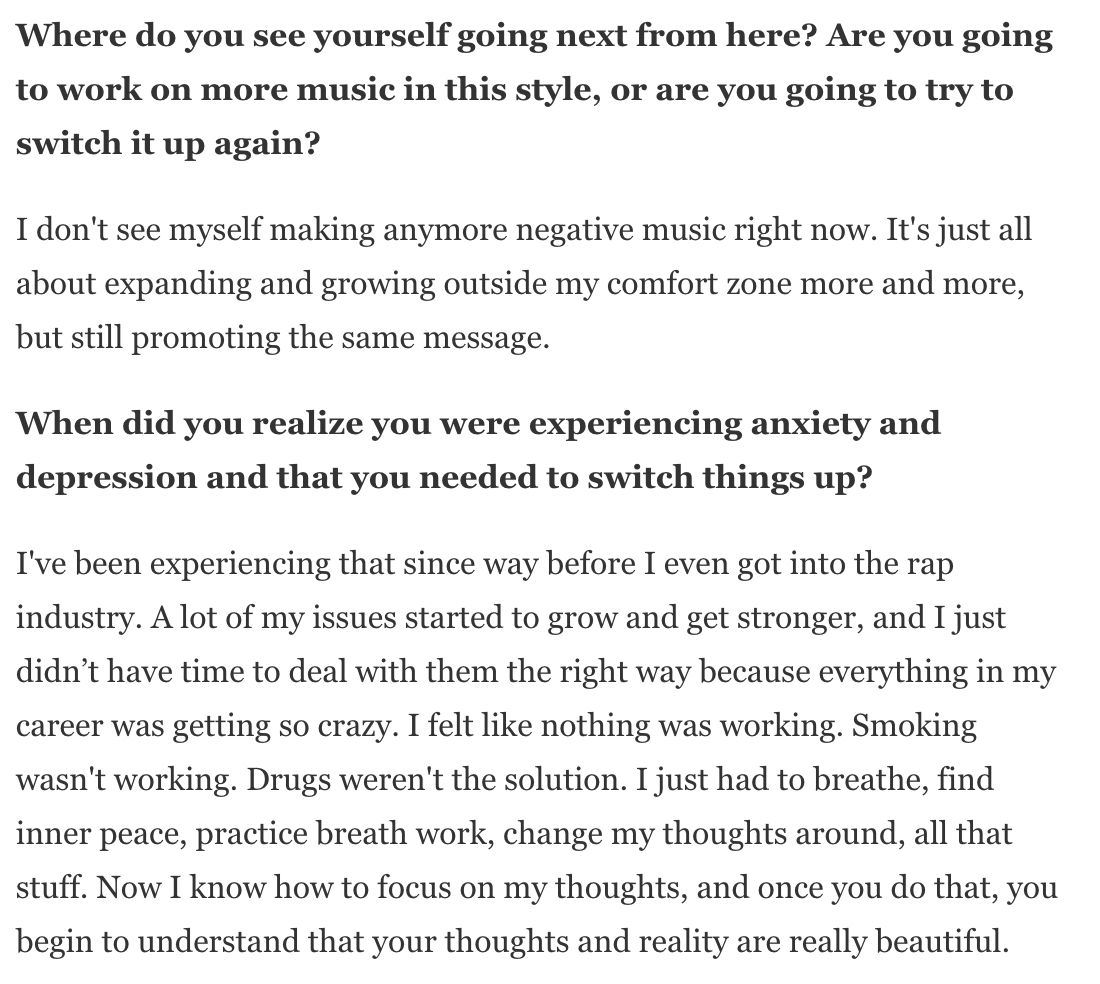 